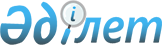 О Порядке организации совместных научно-исследовательских и опытно-конструкторских работ в сфере агропромышленного комплекса государств – членов Евразийского экономического союзаРешение Евразийского межправительственного совета от 26 мая 2017 года № 1
      В соответствии с подпунктом 6 пункта 1 и подпунктом 11 пункта 7 статьи 95 Договора о Евразийском экономическом союзе от 29 мая 2014 года, во исполнение распоряжения Евразийского межправительственного совета от 13 апреля 2016 г. № 5, в целях эффективного использования научного и инновационного потенциала, развития и углубления сотрудничества государств – членов Евразийского экономического союза в сфере агропромышленного комплекса Евразийский межправительственный совет решил: 
      Утвердить прилагаемый Порядок организации совместных научно-исследовательских и опытно-конструкторских работ в сфере агропромышленного комплекса государств – членов Евразийского экономического союза.  ПОРЯДОК 
организации совместных научно-исследовательских и опытно-конструкторских работ в сфере агропромышленного комплекса государств – членов Евразийского экономического союза  I. Общие положения 
      1. Настоящий Порядок разработан: 
      в целях исполнения распоряжения Евразийского межправительственного совета от 13 апреля 2016 г. № 5 "О порядке организации совместных научно-исследовательских и опытно-конструкторских работ в сфере агропромышленного комплекса государств – членов Евразийского экономического союза";
      для обеспечения реализации мер согласованной (скоординированной) агропромышленной политики, определенных Договором о Евразийском экономическом союзе от 29 мая 2014 года, Концепцией согласованной (скоординированной) агропромышленной политики государств – членов Таможенного союза и Единого экономического пространства, одобренной Решением Высшего Евразийского экономического совета от 29 мая 2013 г. № 35;
      для эффективного использования научного и инновационного потенциала, развития и укрепления сотрудничества государств – членов Евразийского экономического союза (далее соответственно – государства-члены, Союз) в сфере агропромышленного комплекса.
      2. Настоящий Порядок определяет механизм взаимодействия государств-членов и Евразийской экономической комиссии (далее – Комиссия) при разработке и реализации совместных научно-исследовательских и опытно-конструкторских работ в сфере агропромышленного комплекса государств-членов (далее – совместные НИОКР). 
      3. Под совместными НИОКР понимаются научные исследования и опытно-конструкторские работы, представляющие интерес для развития агропромышленного комплекса государств-членов, осуществляемые на основе согласованной тематики и направленные на инновационное развитие производства и реализацию товаров и услуг в целях обеспечения продовольственной безопасности, сбалансированности продуктовых рынков, повышения эффективности и конкурентоспособности агропромышленного комплекса государств-членов, сохранения биоразнообразия и экологического равновесия. 
      4. Научно-исследовательская и опытно-конструкторская работа является совместной НИОКР при участии в ней не менее 2 государств-членов. 
      Участие государств-членов в выполнении совместных НИОКР осуществляется на добровольной основе.
      5. Комиссия направляет запрос в правительства государств-членов или уполномоченные ими органы об участии в выполнении совместных НИОКР.
      Правительства государств-членов или уполномоченные ими органы в течение 30 календарных дней со дня получения указанного запроса информируют Комиссию о возможности их участия либо о своей незаинтересованности в выполнении совместных НИОКР.
      6. Перечень совместных НИОКР формируется на 5-летний период на основании предложений государств-членов и утверждается Комиссией.
      7. При формировании перечня совместных НИОКР учитываются национальные приоритеты развития сельскохозяйственной отрасли, цели и задачи Союза по развитию агропромышленного комплекса, а также приоритеты межгосударственной научно-технической 
и инновационной политики в сфере агропромышленного комплекса государств-членов.
      8. Работа над совместной НИОКР состоит из следующих основных этапов:
      а) определение заказчика – координатора совместной НИОКР (далее – заказчик-координатор) и заказчиков совместной НИОКР (далее – заказчики); 
      б) разработка проекта технико-экономического обоснования;
      в) согласование и одобрение технико-экономического обоснования совместной НИОКР государствами-членами, участвующими в совместной НИОКР (далее – государства-участники), и направление его в Комиссию;
      г) заключение договора о распределении интеллектуальной собственности, созданной в результате выполнения совместной НИОКР; 
      д) определение исполнителей совместной НИОКР (далее – исполнители);
      е) выполнение совместной НИОКР;
      ж) контроль хода выполнения совместной НИОКР;
      з) обобщение и оценка результатов совместной НИОКР.
      9. Заказчиками выступают органы государственной власти, академии наук государств-участников.
      10. Для совместной НИОКР государствами-участниками определяются заказчик-координатор и заказчики от государств-членов.
      Заказчик-координатор определяется по согласованию со всеми государствами-участниками совместной НИОКР.
      Заказчик-координатор осуществляет в рамках совместной НИОКР координацию деятельности заказчиков.
      11. Исполнители определяются заказчиком-координатором и заказчиками на конкурсной основе в соответствии с законодательством государств-участников.
      12. Ответственность за своевременную разработку и выполнение совместной НИОКР, определяемая в соответствии с законодательством государств-участников, возлагается на заказчика-координатора и заказчиков.
      13. Заказчик-координатор несет ответственность за целевое использование финансовых средств, выделенных на разработку и реализацию в установленные сроки совместной НИОКР, в соответствии с законодательством государств-участников.
      Заказчики несут ответственность перед заказчиком-координатором за своевременное выполнение своей части совместной НИОКР.
      Исполнители несут ответственность перед заказчиком-координатором или заказчиком за выполнение работ надлежащим образом.
      14. Срок выполнения совместной НИОКР не может превышать 5 лет. 
      15. Принципы и порядок распределения интеллектуальной собственности, созданной в результате выполнения совместной НИОКР, определяются в договоре между заказчиком-координатором и заказчиками.  II. Разработка проекта технико-экономического обоснования совместной НИОКР 
      16. Проект технико-экономического обоснования совместной НИОКР включает в себя следующую информацию:
      а) наименование совместной НИОКР;
      б) основание для выполнения совместной НИОКР; 
      в) сроки выполнения совместной НИОКР;
      г) содержание проблемы, обоснование ее актуальности, целесообразности разработки и проведения совместной НИОКР для решения проблемы; 
      д) цели, задачи и этапы выполнения совместной НИОКР;
      е) ожидаемые результаты совместной НИОКР;
      ж) сведения о заказчике-координаторе и заказчиках;
      з) наличие национальных научных программ государств-участников по аналогичной теме и объемы их финансирования;
      и) целевые индикаторы и показатели совместной НИОКР;
      к) перечень мероприятий совместной НИОКР;
      л) краткое описание механизма управления совместной НИОКР;
      м) оценка ожидаемой эффективности и результативности выполнения совместной НИОКР;
      н) механизмы выполнения совместной НИОКР и контроля хода ее выполнения;
      о) механизм финансирования совместной НИОКР;
      п) потребность в финансовых ресурсах для реализации совместной НИОКР в целом (в том числе с указанием средств, необходимых для реализации выполняемой каждым государством-участником части совместной НИОКР) с распределением по годам выполнения, по направлению расходования средств (капитальные вложения, НИОКР, прочие), по основным мероприятиям (с приложением необходимых расчетов и обоснований заявленного объема средств);
      р) информацию о возможном внедрении результатов совместной НИОКР, в том числе механизмы их использования в рамках реализации соответствующих государственных программ государств-участников;
      с) паспорт совместной НИОКР по форме согласно приложению.
      17. Заказчик-координатор совместно с заказчиками обеспечивает разработку проекта технико-экономического обоснования совместной НИОКР и его согласование с заинтересованными государственными органами.
      18. В ходе подготовки проекта технико-экономического обоснования совместной НИОКР заказчик-координатор осуществляет следующие функции:
      а) организует своевременную качественную разработку проекта технико-экономического обоснования;
      б) координирует действия в процессе разработки, согласования и проведения экспертиз проекта технико-экономического обоснования; 
      в) контролирует ход согласования проекта технико-экономического обоснования; 
      г) совместно с уполномоченными органами государств-участников и исполнителями обеспечивает проведение в случае необходимости комплексной экспертизы проекта технико-экономического обоснования и организует его доработку по результатам согласования и экспертизы.
      19. Заказчики:
      а) обеспечивают подготовку проекта технико-экономического обоснования совместной НИОКР и его согласование с заинтересованными государственными органами государств-участников;
      б) обеспечивают проведение необходимых экспертиз проекта технико-экономического обоснования совместной НИОКР и его доработку по результатам их проведения.
      20. Заказчик-координатор и заказчики заключают с исполнителями совместной НИОКР контракты (договоры) на выполнение работ (предоставление услуг) по реализации соответствующих мероприятий совместной НИОКР с указанием запланированных целевых индикаторов и (или) показателей, объемов и источников ресурсного обеспечения работ (услуг), сроков выполнения работ (оказания услуг) в привязке к намеченным срокам выполнения совместной НИОКР.
      21. Финансирование расходов исполнителей, участвующих в подготовке проекта технико-экономического обоснования совместной НИОКР, осуществляется государствами-участниками самостоятельно.  III. Источники и схемы финансирования совместной НИОКР 
      22. Источниками финансирования совместной НИОКР могут быть бюджеты государств-участников и внебюджетные средства.
      23. К внебюджетным источникам, средства которых привлекаются для финансирования совместной НИОКР, относятся собственные средства организаций, заинтересованных в выполнении совместной НИОКР, кредиты банков, средства фондов и общественных организаций, инвесторов, заинтересованных в реализации совместной НИОКР (или ее отдельных мероприятий).
      24. Финансирование реализации совместной НИОКР может осуществляться по следующим схемам (их сочетанию):
      а) раздельное финансирование, при котором каждое государство-участник обеспечивает финансирование выполняемой им части совместной НИОКР, в том числе в рамках реализации соответствующей государственной программы;
      б) финансирование за счет внебюджетных средств.
      25. Ответственность за целевое использование финансовых средств на разработку и реализацию совместной НИОКР возлагается на заказчика-координатора и заказчиков.
      Средства, использованные не по целевому назначению, подлежат возмещению в порядке, установленном законодательством государств-участников. IV. Выполнение совместной НИОКР и контроль хода ее выполнения
      26. Формы и методы выполнения совместной НИОКР определяются заказчиком-координатором совместно с заказчиками. 
      Реализация совместной НИОКР осуществляется на основе соответствующих контрактов (договоров), заключаемых в установленном законодательством государств-участников порядке заказчиками и исполнителями совместной НИОКР.
      27. Заказчик-координатор (заказчик) представляет: 
      а) в правительства государств-участников и Комиссию до 1 марта года, следующего за отчетным, итоговый отчет о выполнении совместной НИОКР, в случае если срок реализации совместной НИОКР завершается в отчетном году; 
      б) в правительства государств-участников ежегодно, до 1 апреля, отчет о ходе работ в отчетном году. 
      28. Итоговый отчет о выполнении совместной НИОКР содержит:
      сведения о результатах выполнения совместной НИОКР; 
      данные о размерах бюджетных средств и средств внебюджетных источников, которые были направлены на финансирование совместной НИОКР; 
      сведения о степени достижения целевых индикаторов и показателей совместной НИОКР, предусмотренных технико-экономическим обоснованием; 
      информацию о ходе и полноте выполнения мероприятий совместной НИОКР;
      оценку эффективности и результативности выполнения совместной НИОКР.
      Итоговый отчет о выполнении совместной НИОКР рассматривается Советом Комиссии. 
      29. В случае если совместная НИОКР не выполнена в установленные сроки, заказчик-координатор, заказчики и исполнители несут ответственность, предусмотренную законодательством государств-участников.  ПАСПОРТ 
совместной научно-исследовательской и опытно-конструкторской работы в сфере агропромышленного комплекса государств – членов Евразийского экономического союза  
					© 2012. РГП на ПХВ «Институт законодательства и правовой информации Республики Казахстан» Министерства юстиции Республики Казахстан
				
      Члены Евразийского межправительственного совета:

От Республики Армения
От Республики Беларусь
От Республики Казахстан
От Кыргызской Республики
От Российской ФедерацииУТВЕРЖДЕН 
Решением Евразийского межправительственного совета 
от 26 мая 2017 г. № ПРИЛОЖЕНИЕ 
к Порядку организации 
совместных научно-исследовательских и опытно-конструкторских работ в 
сфере агропромышленного комплекса государств – членов Евразийского 
экономического союза 
Наименование совместной НИОКР 
__________________________
Цели и задачи совместной НИОКР 
__________________________
Заказчик-координатор совместной НИОКР 
__________________________
Заказчики совместной НИОКР 
__________________________
Сроки реализации совместной НИОКР 
__________________________
Объемы и источники финансирования совместной НИОКР 
__________________________
Целевые индикаторы и показатели совместной НИОКР 
__________________________
Контроль хода выполнения совместной НИОКР 
__________________________
Распределение интеллектуальной собственности, созданной в результате выполнения совместной НИОКР
__________________________